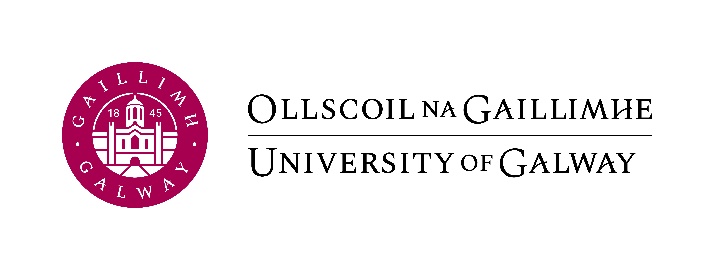 Líon an fhoirm seo a leanas go hiomlán chun tús a chur leis an bpróiseas earcaíochta.  
Tabhair faoi deara sula bhfógrófar an post: Ní mór an tsonraíocht phoist a chur ar aghaidh chuig an Oifig Acmhainní Daonna ar ríomhphost chuig recruit@universityofgalway.ie Ní mór gach post Acadúil a bheith ceadaithe ag Déan an Choláiste nó ag ball den UMT.  Breithneoidh Fochoiste UMT don Phleanáil Acadúil gach post ag leibhéal Ollaimh agus déanfaidh sé cinntí fúthu.**Tabhair seoladh ríomhphoist, le do thoil, más duine lasmuigh d’OÉ Gaillimh atá ann
*Déan an Choláiste phríomhchleamhnaithe, de ghnáth**níor cheart go mbeadh ainmní ann seachas i gcásanna eisceachtúla nuair nach mbeadh fáil ar an gCeann ScoileDéanann an Comhordaitheoir, i gcomhar le Déan an Choláiste, an Bord Measúnóirí a ainmniú agus ansin déanann sé teagmháil le gach ball atá liostaithe lena gcead a fháil, sula ndéantar a n-ainmneacha a chur chun cinn. Déanann Stiúrthóir Acmhainní Daonna ainmniúcháin an Bhoird Measúnóirí a fhaomhadh.An ndearnadh an Bord Measúnóirí a fhaomhadh ag cruinniú cuí den Choláiste?  Rinneadh                Ní dhearnadh Cuir gach ainmní ar an eolas faoina n-ainmniúchán sula gcuireann tú an t-eolas seo chuig an Oifig Acmhainní Daonna.  Moltar go dtabharfaí aird chuí ar an ionadaíocht laistigh agus lasmuigh den disciplín ina raibh an post á líonadh nuair a bheifear ag cinneadh cé hiad na baill inmheánacha a bheidh ar an mBord. *Ní mór go mbeadh an leagan amach seo a leanas ar gach Bord Measúnóirí:Cothromaíocht inscne; mná a bheidh in 40%, ar a laghad, agus fir a bheidh in 40%, ar a laghad, den bhord agallaimh.Beidh baill orthu a bhfuil oiliúint faighte acu i dteicnící agallaimh.Beidh baill orthu a bhfuil an oiliúint maidir le claontacht neamh-chomhfhiosach curtha i gcrích acu.Gheobhaidh gach ball den Bhord Measúnóirí cóip de Threoirlínte na hOllscoile maidir le hEarcú agus Roghnú don phost atáthar a líonadh.Ní mór go mbeadh baill uile an Bhoird Measúnóirí ag an leibhéal céanna nó os cionn leibhéal an phoist atá fógartha (d’fhéadfaí eisceacht a dhéanamh ón bpolasaí seo má tá ball den Bhord Measúnóirí ann a bhfuil saineolas ar leith aige/aici);*Ní theastaíonn síniú Dhéan an Choláiste nó bhall UMT le haghaidh cumhdaigh saoire reachtúla (i.e. Saoire Mháithreachais)Ní bheidh an Oifig Acmhainní Daonna ábalta an post a phróiseáil/a fhógairt go dtí go mbeidh an cháipéisíocht cheart ar fad faighte aici.Seicliosta de na cáipéisí is gá a sheoladh chuig recruit@universityofgalway.ie SonraíSonraíSonraíSonraíTeideal an Phoist: Teideal an Phoist: Teideal an Phoist: Teideal an Phoist: Coláiste/Aonad Bainistíochta:Coláiste/Aonad Bainistíochta:Coláiste/Aonad Bainistíochta:Coláiste/Aonad Bainistíochta:Deimhnigh le do thoil más Conradh Léachtóra A nó B é (más infheidhme):Deimhnigh le do thoil más Conradh Léachtóra A nó B é (más infheidhme):Deimhnigh le do thoil más Conradh Léachtóra A nó B é (más infheidhme):Deimhnigh le do thoil más Conradh Léachtóra A nó B é (más infheidhme):Scála pá:Scála pá:Scála pá:Scála pá:Is é an tAire a thugann faomhadh do scálaí tuarastail, ach amháin i gcás scálaí taighdeora arb iad na scálaí tuarastail atá luaite i dtreoirlínte an IUA a bhíonn i gceist. An réamhshocrú do gach ceapachán nua is ea an chéad phointe den scála tuarastail ábhartha.  Is féidir breithniú ar phointe níos airde den scála a lorg bunaithe ar sheirbhís indeimhnithe agus inchomparáide. An Oifig Acmhainní Daonna a dhéanfaidh an cinneadh deiridh maidir leis an bpointe den scála. Tá tuilleadh eolais ar fáil ar https://www.universityofgalway.ie/media/financialaccounting/financialaccountingoffice/QA321-Remuneration-and-Payroll.pdf Is é an tAire a thugann faomhadh do scálaí tuarastail, ach amháin i gcás scálaí taighdeora arb iad na scálaí tuarastail atá luaite i dtreoirlínte an IUA a bhíonn i gceist. An réamhshocrú do gach ceapachán nua is ea an chéad phointe den scála tuarastail ábhartha.  Is féidir breithniú ar phointe níos airde den scála a lorg bunaithe ar sheirbhís indeimhnithe agus inchomparáide. An Oifig Acmhainní Daonna a dhéanfaidh an cinneadh deiridh maidir leis an bpointe den scála. Tá tuilleadh eolais ar fáil ar https://www.universityofgalway.ie/media/financialaccounting/financialaccountingoffice/QA321-Remuneration-and-Payroll.pdf Is é an tAire a thugann faomhadh do scálaí tuarastail, ach amháin i gcás scálaí taighdeora arb iad na scálaí tuarastail atá luaite i dtreoirlínte an IUA a bhíonn i gceist. An réamhshocrú do gach ceapachán nua is ea an chéad phointe den scála tuarastail ábhartha.  Is féidir breithniú ar phointe níos airde den scála a lorg bunaithe ar sheirbhís indeimhnithe agus inchomparáide. An Oifig Acmhainní Daonna a dhéanfaidh an cinneadh deiridh maidir leis an bpointe den scála. Tá tuilleadh eolais ar fáil ar https://www.universityofgalway.ie/media/financialaccounting/financialaccountingoffice/QA321-Remuneration-and-Payroll.pdf Is é an tAire a thugann faomhadh do scálaí tuarastail, ach amháin i gcás scálaí taighdeora arb iad na scálaí tuarastail atá luaite i dtreoirlínte an IUA a bhíonn i gceist. An réamhshocrú do gach ceapachán nua is ea an chéad phointe den scála tuarastail ábhartha.  Is féidir breithniú ar phointe níos airde den scála a lorg bunaithe ar sheirbhís indeimhnithe agus inchomparáide. An Oifig Acmhainní Daonna a dhéanfaidh an cinneadh deiridh maidir leis an bpointe den scála. Tá tuilleadh eolais ar fáil ar https://www.universityofgalway.ie/media/financialaccounting/financialaccountingoffice/QA321-Remuneration-and-Payroll.pdf Is é an tAire a thugann faomhadh do scálaí tuarastail, ach amháin i gcás scálaí taighdeora arb iad na scálaí tuarastail atá luaite i dtreoirlínte an IUA a bhíonn i gceist. An réamhshocrú do gach ceapachán nua is ea an chéad phointe den scála tuarastail ábhartha.  Is féidir breithniú ar phointe níos airde den scála a lorg bunaithe ar sheirbhís indeimhnithe agus inchomparáide. An Oifig Acmhainní Daonna a dhéanfaidh an cinneadh deiridh maidir leis an bpointe den scála. Tá tuilleadh eolais ar fáil ar https://www.universityofgalway.ie/media/financialaccounting/financialaccountingoffice/QA321-Remuneration-and-Payroll.pdf Is é an tAire a thugann faomhadh do scálaí tuarastail, ach amháin i gcás scálaí taighdeora arb iad na scálaí tuarastail atá luaite i dtreoirlínte an IUA a bhíonn i gceist. An réamhshocrú do gach ceapachán nua is ea an chéad phointe den scála tuarastail ábhartha.  Is féidir breithniú ar phointe níos airde den scála a lorg bunaithe ar sheirbhís indeimhnithe agus inchomparáide. An Oifig Acmhainní Daonna a dhéanfaidh an cinneadh deiridh maidir leis an bpointe den scála. Tá tuilleadh eolais ar fáil ar https://www.universityofgalway.ie/media/financialaccounting/financialaccountingoffice/QA321-Remuneration-and-Payroll.pdf Leibhéal an Phoist atá á líonadh: Leibhéal an Phoist atá á líonadh: Leibhéal an Phoist atá á líonadh: Leibhéal an Phoist atá á líonadh: An bhfuil an post seo Buan nó Sealadach?
(cuir tic sa bhosca cuí le do thoil)
An bhfuil an post seo Buan nó Sealadach?
(cuir tic sa bhosca cuí le do thoil)
An bhfuil an post seo Buan nó Sealadach?
(cuir tic sa bhosca cuí le do thoil)
An bhfuil an post seo Buan nó Sealadach?
(cuir tic sa bhosca cuí le do thoil)
BuanSealadachAn post nua nó post Athsholáthair é seo? 
(cuir tic sa bhosca cuí le do thoil)An post nua nó post Athsholáthair é seo? 
(cuir tic sa bhosca cuí le do thoil)An post nua nó post Athsholáthair é seo? 
(cuir tic sa bhosca cuí le do thoil)An post nua nó post Athsholáthair é seo? 
(cuir tic sa bhosca cuí le do thoil)Post Nua
Post AthsholáthairMás post Athsholáthair é seo tabhair uimhir an phoist agus leibhéal an phoist atá le cur ar ceal:Más post Athsholáthair é seo tabhair uimhir an phoist agus leibhéal an phoist atá le cur ar ceal:Más post Athsholáthair é seo tabhair uimhir an phoist agus leibhéal an phoist atá le cur ar ceal:Más post Athsholáthair é seo tabhair uimhir an phoist agus leibhéal an phoist atá le cur ar ceal:Uimhir an PhoistLeibhéalAn bhfuil riachtanas Gaeilge ann don phost seo?An bhfuil riachtanas Gaeilge ann don phost seo?An bhfuil riachtanas Gaeilge ann don phost seo?An bhfuil riachtanas Gaeilge ann don phost seo?FTE & Pátrún Oibre más post páirtaimseartha é seo: 
(sonraigh laethanta/uaireanta le do thoil)FTE & Pátrún Oibre más post páirtaimseartha é seo: 
(sonraigh laethanta/uaireanta le do thoil)FTE & Pátrún Oibre más post páirtaimseartha é seo: 
(sonraigh laethanta/uaireanta le do thoil)FTE & Pátrún Oibre más post páirtaimseartha é seo: 
(sonraigh laethanta/uaireanta le do thoil)An Costionad lena mbainfidh an post seo:An Costionad lena mbainfidh an post seo:An Costionad lena mbainfidh an post seo:An Costionad lena mbainfidh an post seo:An chúis atá leis an bPost (Conarthaí Sealadacha Amháin)An chúis atá leis an bPost (Conarthaí Sealadacha Amháin)An chúis atá leis an bPost (Conarthaí Sealadacha Amháin)Sonraigh an chúis atá leis an bpost agus cé na forais oibiachtúla atá ann nach féidir post buan a thairiscint.  TABHAIR FAOI DEARA:  Úsáidfear an fhoclaíocht seo i gconradh fostaíochta.  Ní leor mar chúis oibiachtúil gan fáil a bheith ar mhaoiniú.TRÉIMHSE AN PHOIST SHEALADAIGH:                                   Ó:                               GO DTÍ:Sonraigh an chúis atá leis an bpost agus cé na forais oibiachtúla atá ann nach féidir post buan a thairiscint.  TABHAIR FAOI DEARA:  Úsáidfear an fhoclaíocht seo i gconradh fostaíochta.  Ní leor mar chúis oibiachtúil gan fáil a bheith ar mhaoiniú.TRÉIMHSE AN PHOIST SHEALADAIGH:                                   Ó:                               GO DTÍ:Sonraigh an chúis atá leis an bpost agus cé na forais oibiachtúla atá ann nach féidir post buan a thairiscint.  TABHAIR FAOI DEARA:  Úsáidfear an fhoclaíocht seo i gconradh fostaíochta.  Ní leor mar chúis oibiachtúil gan fáil a bheith ar mhaoiniú.TRÉIMHSE AN PHOIST SHEALADAIGH:                                   Ó:                               GO DTÍ:Sonraigh an chúis atá leis an bpost agus cé na forais oibiachtúla atá ann nach féidir post buan a thairiscint.  TABHAIR FAOI DEARA:  Úsáidfear an fhoclaíocht seo i gconradh fostaíochta.  Ní leor mar chúis oibiachtúil gan fáil a bheith ar mhaoiniú.TRÉIMHSE AN PHOIST SHEALADAIGH:                                   Ó:                               GO DTÍ:Sonraigh an chúis atá leis an bpost agus cé na forais oibiachtúla atá ann nach féidir post buan a thairiscint.  TABHAIR FAOI DEARA:  Úsáidfear an fhoclaíocht seo i gconradh fostaíochta.  Ní leor mar chúis oibiachtúil gan fáil a bheith ar mhaoiniú.TRÉIMHSE AN PHOIST SHEALADAIGH:                                   Ó:                               GO DTÍ:Sonraigh an chúis atá leis an bpost agus cé na forais oibiachtúla atá ann nach féidir post buan a thairiscint.  TABHAIR FAOI DEARA:  Úsáidfear an fhoclaíocht seo i gconradh fostaíochta.  Ní leor mar chúis oibiachtúil gan fáil a bheith ar mhaoiniú.TRÉIMHSE AN PHOIST SHEALADAIGH:                                   Ó:                               GO DTÍ:Fógraíocht Fógrófar gach post buan Acadúil go seachtrach agus ar CorePortal agus ar láithreán gréasáin OÉ Gaillimh, ar feadh 6 seachtaine (4 seachtaine i gcás poist shealadacha).  Taispeánfar poist a fhógraítear go seachtrach go huathoibríoch ar:An mian leat fógraíocht a dhéanamh i bhfoilseacháin eile nó ar láithreáin ghréasáin eile? Más mian, tabhair tuilleadh eolais:Ní mór don Oifig Acmhainní Daonna athbhreithniú a dhéanamh ar iarratais agus iad a fhaomhadh.  Clúdóidh an Oifig Acmhainní Daonna costas a bhaineann le foilseachán amháin/láithreán gréasáin breise amháin eile ach é a bheith réasúnach.Cead FostaíochtaD’fhonn a chinntiú go gcuirtear deiseanna fostaíochta ar fáil do náisiúnaigh na hÉireann agus an LEE, ní mór d’fhostóirí Tástáil Riachtanas Margaidh Saothair a shásamh sular féidir Cead Fostaíochta Ginearálta nó Cead Fostaíochta do Chonradh Seirbhísí a eisiúint do náisiúnach neamh-LEE.Tabhair faoi deara le do thoil, ón 1 Eanáir 2020, i gcás aon iarratas ar chead fostaíochta ina bhfuil gá le Tástáil Riachtanas Margaidh Saothair NÍ MÓR go mbeadh fógra EURES foilsithe ar feadh 28 lá ar a laghad SULAR féidir iarratas bailí a chur isteach.Maidir leis an Tástáil Riachtanas Margaidh Saothair ní mór don fhostóir an folúntas a fhógairt:le Seirbhísí Fostaíochta, an Roinn Gnóthaí Fostaíochta agusCoimirce Sóisialaí/líonra fostaíochta EURES ar feadh 4 seachtaine ar a laghad agusi nuachtán náisiúnta ar feadh 3 lá ar a laghad agus freisini nuachtán áitiúil nó ar láithreán gréasáin post (le cois láithreáin ghréasáin na Roinne Gnóthaí Fostaíochta agus Coimirce Sóisialaí/EURES) ar feadh 3 lá.Fógrófar gach post buan Acadúil go seachtrach agus ar CorePortal agus ar láithreán gréasáin OÉ Gaillimh, ar feadh 6 seachtaine (4 seachtaine i gcás poist shealadacha).  Taispeánfar poist a fhógraítear go seachtrach go huathoibríoch ar:An mian leat fógraíocht a dhéanamh i bhfoilseacháin eile nó ar láithreáin ghréasáin eile? Más mian, tabhair tuilleadh eolais:Ní mór don Oifig Acmhainní Daonna athbhreithniú a dhéanamh ar iarratais agus iad a fhaomhadh.  Clúdóidh an Oifig Acmhainní Daonna costas a bhaineann le foilseachán amháin/láithreán gréasáin breise amháin eile ach é a bheith réasúnach.Cead FostaíochtaD’fhonn a chinntiú go gcuirtear deiseanna fostaíochta ar fáil do náisiúnaigh na hÉireann agus an LEE, ní mór d’fhostóirí Tástáil Riachtanas Margaidh Saothair a shásamh sular féidir Cead Fostaíochta Ginearálta nó Cead Fostaíochta do Chonradh Seirbhísí a eisiúint do náisiúnach neamh-LEE.Tabhair faoi deara le do thoil, ón 1 Eanáir 2020, i gcás aon iarratas ar chead fostaíochta ina bhfuil gá le Tástáil Riachtanas Margaidh Saothair NÍ MÓR go mbeadh fógra EURES foilsithe ar feadh 28 lá ar a laghad SULAR féidir iarratas bailí a chur isteach.Maidir leis an Tástáil Riachtanas Margaidh Saothair ní mór don fhostóir an folúntas a fhógairt:le Seirbhísí Fostaíochta, an Roinn Gnóthaí Fostaíochta agusCoimirce Sóisialaí/líonra fostaíochta EURES ar feadh 4 seachtaine ar a laghad agusi nuachtán náisiúnta ar feadh 3 lá ar a laghad agus freisini nuachtán áitiúil nó ar láithreán gréasáin post (le cois láithreáin ghréasáin na Roinne Gnóthaí Fostaíochta agus Coimirce Sóisialaí/EURES) ar feadh 3 lá.Fógrófar gach post buan Acadúil go seachtrach agus ar CorePortal agus ar láithreán gréasáin OÉ Gaillimh, ar feadh 6 seachtaine (4 seachtaine i gcás poist shealadacha).  Taispeánfar poist a fhógraítear go seachtrach go huathoibríoch ar:An mian leat fógraíocht a dhéanamh i bhfoilseacháin eile nó ar láithreáin ghréasáin eile? Más mian, tabhair tuilleadh eolais:Ní mór don Oifig Acmhainní Daonna athbhreithniú a dhéanamh ar iarratais agus iad a fhaomhadh.  Clúdóidh an Oifig Acmhainní Daonna costas a bhaineann le foilseachán amháin/láithreán gréasáin breise amháin eile ach é a bheith réasúnach.Cead FostaíochtaD’fhonn a chinntiú go gcuirtear deiseanna fostaíochta ar fáil do náisiúnaigh na hÉireann agus an LEE, ní mór d’fhostóirí Tástáil Riachtanas Margaidh Saothair a shásamh sular féidir Cead Fostaíochta Ginearálta nó Cead Fostaíochta do Chonradh Seirbhísí a eisiúint do náisiúnach neamh-LEE.Tabhair faoi deara le do thoil, ón 1 Eanáir 2020, i gcás aon iarratas ar chead fostaíochta ina bhfuil gá le Tástáil Riachtanas Margaidh Saothair NÍ MÓR go mbeadh fógra EURES foilsithe ar feadh 28 lá ar a laghad SULAR féidir iarratas bailí a chur isteach.Maidir leis an Tástáil Riachtanas Margaidh Saothair ní mór don fhostóir an folúntas a fhógairt:le Seirbhísí Fostaíochta, an Roinn Gnóthaí Fostaíochta agusCoimirce Sóisialaí/líonra fostaíochta EURES ar feadh 4 seachtaine ar a laghad agusi nuachtán náisiúnta ar feadh 3 lá ar a laghad agus freisini nuachtán áitiúil nó ar láithreán gréasáin post (le cois láithreáin ghréasáin na Roinne Gnóthaí Fostaíochta agus Coimirce Sóisialaí/EURES) ar feadh 3 lá.Fógrófar gach post buan Acadúil go seachtrach agus ar CorePortal agus ar láithreán gréasáin OÉ Gaillimh, ar feadh 6 seachtaine (4 seachtaine i gcás poist shealadacha).  Taispeánfar poist a fhógraítear go seachtrach go huathoibríoch ar:An mian leat fógraíocht a dhéanamh i bhfoilseacháin eile nó ar láithreáin ghréasáin eile? Más mian, tabhair tuilleadh eolais:Ní mór don Oifig Acmhainní Daonna athbhreithniú a dhéanamh ar iarratais agus iad a fhaomhadh.  Clúdóidh an Oifig Acmhainní Daonna costas a bhaineann le foilseachán amháin/láithreán gréasáin breise amháin eile ach é a bheith réasúnach.Cead FostaíochtaD’fhonn a chinntiú go gcuirtear deiseanna fostaíochta ar fáil do náisiúnaigh na hÉireann agus an LEE, ní mór d’fhostóirí Tástáil Riachtanas Margaidh Saothair a shásamh sular féidir Cead Fostaíochta Ginearálta nó Cead Fostaíochta do Chonradh Seirbhísí a eisiúint do náisiúnach neamh-LEE.Tabhair faoi deara le do thoil, ón 1 Eanáir 2020, i gcás aon iarratas ar chead fostaíochta ina bhfuil gá le Tástáil Riachtanas Margaidh Saothair NÍ MÓR go mbeadh fógra EURES foilsithe ar feadh 28 lá ar a laghad SULAR féidir iarratas bailí a chur isteach.Maidir leis an Tástáil Riachtanas Margaidh Saothair ní mór don fhostóir an folúntas a fhógairt:le Seirbhísí Fostaíochta, an Roinn Gnóthaí Fostaíochta agusCoimirce Sóisialaí/líonra fostaíochta EURES ar feadh 4 seachtaine ar a laghad agusi nuachtán náisiúnta ar feadh 3 lá ar a laghad agus freisini nuachtán áitiúil nó ar láithreán gréasáin post (le cois láithreáin ghréasáin na Roinne Gnóthaí Fostaíochta agus Coimirce Sóisialaí/EURES) ar feadh 3 lá.Fógrófar gach post buan Acadúil go seachtrach agus ar CorePortal agus ar láithreán gréasáin OÉ Gaillimh, ar feadh 6 seachtaine (4 seachtaine i gcás poist shealadacha).  Taispeánfar poist a fhógraítear go seachtrach go huathoibríoch ar:An mian leat fógraíocht a dhéanamh i bhfoilseacháin eile nó ar láithreáin ghréasáin eile? Más mian, tabhair tuilleadh eolais:Ní mór don Oifig Acmhainní Daonna athbhreithniú a dhéanamh ar iarratais agus iad a fhaomhadh.  Clúdóidh an Oifig Acmhainní Daonna costas a bhaineann le foilseachán amháin/láithreán gréasáin breise amháin eile ach é a bheith réasúnach.Cead FostaíochtaD’fhonn a chinntiú go gcuirtear deiseanna fostaíochta ar fáil do náisiúnaigh na hÉireann agus an LEE, ní mór d’fhostóirí Tástáil Riachtanas Margaidh Saothair a shásamh sular féidir Cead Fostaíochta Ginearálta nó Cead Fostaíochta do Chonradh Seirbhísí a eisiúint do náisiúnach neamh-LEE.Tabhair faoi deara le do thoil, ón 1 Eanáir 2020, i gcás aon iarratas ar chead fostaíochta ina bhfuil gá le Tástáil Riachtanas Margaidh Saothair NÍ MÓR go mbeadh fógra EURES foilsithe ar feadh 28 lá ar a laghad SULAR féidir iarratas bailí a chur isteach.Maidir leis an Tástáil Riachtanas Margaidh Saothair ní mór don fhostóir an folúntas a fhógairt:le Seirbhísí Fostaíochta, an Roinn Gnóthaí Fostaíochta agusCoimirce Sóisialaí/líonra fostaíochta EURES ar feadh 4 seachtaine ar a laghad agusi nuachtán náisiúnta ar feadh 3 lá ar a laghad agus freisini nuachtán áitiúil nó ar láithreán gréasáin post (le cois láithreáin ghréasáin na Roinne Gnóthaí Fostaíochta agus Coimirce Sóisialaí/EURES) ar feadh 3 lá.Fógrófar gach post buan Acadúil go seachtrach agus ar CorePortal agus ar láithreán gréasáin OÉ Gaillimh, ar feadh 6 seachtaine (4 seachtaine i gcás poist shealadacha).  Taispeánfar poist a fhógraítear go seachtrach go huathoibríoch ar:An mian leat fógraíocht a dhéanamh i bhfoilseacháin eile nó ar láithreáin ghréasáin eile? Más mian, tabhair tuilleadh eolais:Ní mór don Oifig Acmhainní Daonna athbhreithniú a dhéanamh ar iarratais agus iad a fhaomhadh.  Clúdóidh an Oifig Acmhainní Daonna costas a bhaineann le foilseachán amháin/láithreán gréasáin breise amháin eile ach é a bheith réasúnach.Cead FostaíochtaD’fhonn a chinntiú go gcuirtear deiseanna fostaíochta ar fáil do náisiúnaigh na hÉireann agus an LEE, ní mór d’fhostóirí Tástáil Riachtanas Margaidh Saothair a shásamh sular féidir Cead Fostaíochta Ginearálta nó Cead Fostaíochta do Chonradh Seirbhísí a eisiúint do náisiúnach neamh-LEE.Tabhair faoi deara le do thoil, ón 1 Eanáir 2020, i gcás aon iarratas ar chead fostaíochta ina bhfuil gá le Tástáil Riachtanas Margaidh Saothair NÍ MÓR go mbeadh fógra EURES foilsithe ar feadh 28 lá ar a laghad SULAR féidir iarratas bailí a chur isteach.Maidir leis an Tástáil Riachtanas Margaidh Saothair ní mór don fhostóir an folúntas a fhógairt:le Seirbhísí Fostaíochta, an Roinn Gnóthaí Fostaíochta agusCoimirce Sóisialaí/líonra fostaíochta EURES ar feadh 4 seachtaine ar a laghad agusi nuachtán náisiúnta ar feadh 3 lá ar a laghad agus freisini nuachtán áitiúil nó ar láithreán gréasáin post (le cois láithreáin ghréasáin na Roinne Gnóthaí Fostaíochta agus Coimirce Sóisialaí/EURES) ar feadh 3 lá.An Bord Measúnóirí – Poist ar Conradh nó Poist Léachtóra ar Théarma SocraitheAn Bord Measúnóirí – Poist ar Conradh nó Poist Léachtóra ar Théarma SocraitheCathaoirleach – An tUachtarán (nó a (h)ainmní)*Ceann Scoile (nó a (h)ainmní)**Beirt mheasúnóirí inmheánacha eile (ar duine nach ball den Scoil ina bhfuil an ceapachán le déanamh duine amháin acu, ar a laghad)An Bord Measúnóirí – Léachtóireacht Shinsearach/Léachtóireachtaí (os cionn/faoi bhun) an BhaicAn Bord Measúnóirí – Léachtóireacht Shinsearach/Léachtóireachtaí (os cionn/faoi bhun) an BhaicCathaoirleach – An tUachtarán (nó a (h)ainmní)*Ceann Scoile (nó a (h)ainmní)**Beirt mheasúnóirí inmheánacha eileMeasúnóir seachtrach amháin**Tabhair seoladh ríomhphoist, le do thoil, más duine lasmuigh d’OÉ Gaillimh atá ann
*Déan an Choláiste phríomhchleamhnaithe, de ghnáth**níor cheart go mbeadh ainmní ann seachas i gcásanna eisceachtúla nuair nach mbeadh fáil ar an gCeann ScoileIs é an Comhordaitheoir i gcomhar le Déan an Choláiste a ainmníonn an Bord Measúnóirí agus ansin déanann sé teagmháil le gach ball atá liostaithe lena gcead a fháil sula gcuirtear a n-ainmneacha faoi bhráid chruinniú an Choláiste lena bhfaomhadh. Déantar an Bord dearbhaithe seo a fhaomhadh ag cruinniú den Choláiste.  Cuireann an Coláiste an Oifig AD ar an eolas faoin mBord faofa deiridh.  **Tabhair seoladh ríomhphoist, le do thoil, más duine lasmuigh d’OÉ Gaillimh atá ann
*Déan an Choláiste phríomhchleamhnaithe, de ghnáth**níor cheart go mbeadh ainmní ann seachas i gcásanna eisceachtúla nuair nach mbeadh fáil ar an gCeann ScoileIs é an Comhordaitheoir i gcomhar le Déan an Choláiste a ainmníonn an Bord Measúnóirí agus ansin déanann sé teagmháil le gach ball atá liostaithe lena gcead a fháil sula gcuirtear a n-ainmneacha faoi bhráid chruinniú an Choláiste lena bhfaomhadh. Déantar an Bord dearbhaithe seo a fhaomhadh ag cruinniú den Choláiste.  Cuireann an Coláiste an Oifig AD ar an eolas faoin mBord faofa deiridh.  **Tabhair seoladh ríomhphoist, le do thoil, más duine lasmuigh d’OÉ Gaillimh atá ann
*Déan an Choláiste phríomhchleamhnaithe, de ghnáth**níor cheart go mbeadh ainmní ann seachas i gcásanna eisceachtúla nuair nach mbeadh fáil ar an gCeann ScoileIs é an Comhordaitheoir i gcomhar le Déan an Choláiste a ainmníonn an Bord Measúnóirí agus ansin déanann sé teagmháil le gach ball atá liostaithe lena gcead a fháil sula gcuirtear a n-ainmneacha faoi bhráid chruinniú an Choláiste lena bhfaomhadh. Déantar an Bord dearbhaithe seo a fhaomhadh ag cruinniú den Choláiste.  Cuireann an Coláiste an Oifig AD ar an eolas faoin mBord faofa deiridh.  An Bord Measúnóirí – Ollúnachtaí Bunaithe/Ollúnachtaí PearsantaAn Bord Measúnóirí – Ollúnachtaí Bunaithe/Ollúnachtaí PearsantaDéanann an Grúpa Athbhreithnithe (i.e. an grúpa a cheapann an Meabhránaí & Uachtarán Ionaid, i ndiaidh dó/di dul i gcomhar leis an Uachtarán, agus ar a mbíonn Déan/Déin an Choláiste, an Ceann Scoile agus, de ghnáth, Ollúna le hábhair ghaolmhara) an Bord Measúnóirí a ainmniú, mar seo a leanas:Déanann an Grúpa Athbhreithnithe (i.e. an grúpa a cheapann an Meabhránaí & Uachtarán Ionaid, i ndiaidh dó/di dul i gcomhar leis an Uachtarán, agus ar a mbíonn Déan/Déin an Choláiste, an Ceann Scoile agus, de ghnáth, Ollúna le hábhair ghaolmhara) an Bord Measúnóirí a ainmniú, mar seo a leanas:Déanann an Grúpa Athbhreithnithe (i.e. an grúpa a cheapann an Meabhránaí & Uachtarán Ionaid, i ndiaidh dó/di dul i gcomhar leis an Uachtarán, agus ar a mbíonn Déan/Déin an Choláiste, an Ceann Scoile agus, de ghnáth, Ollúna le hábhair ghaolmhara) an Bord Measúnóirí a ainmniú, mar seo a leanas:Cathaoirleach – An tUachtarán (nó a (h)ainmní)Déan an Choláiste phríomhchleamhnaitheBeirt mheasúnóirí inmheánacha eileBeirt mheasúnóirí sheachtracha eileNí mór do Dhéan an Choláiste ainmneacha daoine atá á moladh aige/aici don Bhord Measúnóirí a chur ar aghaidh chuig Oifig an Uachtaráin, i scríbhinn.  Tar éis don Uachtarán iad a fhaomhadh, cuirfear na hainmniúcháin ar aghaidh chuig an gColáiste lena bhfaomhadh.  *Is ag an Uachtarán atá an cinneadh deiridh ar an mbord.  (Caithfidh an tUachtarán a s(h)íniú a chur le cinneadh an bhoird sula dtagann sé chuig ADNí mór do Dhéan an Choláiste ainmneacha daoine atá á moladh aige/aici don Bhord Measúnóirí a chur ar aghaidh chuig Oifig an Uachtaráin, i scríbhinn.  Tar éis don Uachtarán iad a fhaomhadh, cuirfear na hainmniúcháin ar aghaidh chuig an gColáiste lena bhfaomhadh.  *Is ag an Uachtarán atá an cinneadh deiridh ar an mbord.  (Caithfidh an tUachtarán a s(h)íniú a chur le cinneadh an bhoird sula dtagann sé chuig ADNí mór do Dhéan an Choláiste ainmneacha daoine atá á moladh aige/aici don Bhord Measúnóirí a chur ar aghaidh chuig Oifig an Uachtaráin, i scríbhinn.  Tar éis don Uachtarán iad a fhaomhadh, cuirfear na hainmniúcháin ar aghaidh chuig an gColáiste lena bhfaomhadh.  *Is ag an Uachtarán atá an cinneadh deiridh ar an mbord.  (Caithfidh an tUachtarán a s(h)íniú a chur le cinneadh an bhoird sula dtagann sé chuig ADCóiríocht OifigeSa chás go dteastaíonn spás oifige/spás eile don cheapachán seo, ar aontaigh tú cóiríocht oiriúnach le hOifig na bhFoirgneamh agus na nEastát?  Murar aontaigh, b’fhéidir go gcaithfear dáta tosaithe an té a cheapfar a chur siar.   Caithfear cóiríocht a shocrú roimh an dáta tosaigh.Sa chás go dteastaíonn spás oifige/spás eile don cheapachán seo, ar aontaigh tú cóiríocht oiriúnach le hOifig na bhFoirgneamh agus na nEastát?  Murar aontaigh, b’fhéidir go gcaithfear dáta tosaithe an té a cheapfar a chur siar.   Caithfear cóiríocht a shocrú roimh an dáta tosaigh.D’AONTAIGH         NÍOR AONTAIGH      N/BH                 Sceideal Dáta Fógartha Molta:Dáta Fógartha Molta:Dáta Beartaithe don Ghearrliostú:Dáta Beartaithe don Ghearrliostú:Dáta Beartaithe don Agallamh:Dáta Beartaithe don Agallamh:Seiceálacha RéamhearcaíochtaSeiceálacha RéamhearcaíochtaOiliúint Teicnící Agallaimh:Dearbhaigh go bhfuil oiliúint faighte ag gach ball den bhord i dteicnící agallaimhDearbhaigh go bhfuil oiliúint faighte ag gach ball den bhord i dteicnící agallaimhTá      Níl   Oiliúint i gClaontacht Neamh-chomhfhiosach:Dearbhaigh go bhfuil oiliúint maidir le claontacht neamh-chomhfhiosach faighte ag baill uile an bhoird le 2 bhliain anuas Unconscious bias training - University of GalwayDearbhaigh go bhfuil oiliúint maidir le claontacht neamh-chomhfhiosach faighte ag baill uile an bhoird le 2 bhliain anuas Unconscious bias training - University of GalwayTá                    NílGrinnfhiosrúchán an Gharda Síochána:Dearbhaigh an bhfuil Grinnfhiosrúchán an Gharda Síochána riachtanach don ról de réir Pholasaí Cosanta Leanaí na hOllscoile.  (Má theastaíonn tuilleadh faisnéise uait, déan teagmháil le hrgardavetting@universityofgalway.ie Dearbhaigh an bhfuil Grinnfhiosrúchán an Gharda Síochána riachtanach don ról de réir Pholasaí Cosanta Leanaí na hOllscoile.  (Má theastaíonn tuilleadh faisnéise uait, déan teagmháil le hrgardavetting@universityofgalway.ie Tá      Níl  Buiséad:Caithfidh an fhoirm seo a bheith sínithe ag Bainisteoir Airgeadais an Choláiste nó ag oifig na gCuntas Bainistíochta lena dheimhniú go bhfuil an buiséad ar fáil.
I gcás poist taighde atá á maoiniú go seachtrach, caithfear Foirm Togra Poist a chur ar fáil. Tá an fhoirm sin ar fáil ag an nasc seo a leanas: Forms - University of Galway Caithfidh an fhoirm seo a bheith sínithe ag Bainisteoir Airgeadais an Choláiste nó ag oifig na gCuntas Bainistíochta lena dheimhniú go bhfuil an buiséad ar fáil.
I gcás poist taighde atá á maoiniú go seachtrach, caithfear Foirm Togra Poist a chur ar fáil. Tá an fhoirm sin ar fáil ag an nasc seo a leanas: Forms - University of Galway Tá  Níl  Síniúcháin de dhíth:Bainisteoir Earcaíochta:Bainisteoir Earcaíochta:Dáta:*Déan an Choláiste nó Ball UMT:*Déan an Choláiste nó Ball UMT:Dáta:Bainisteoir Airgeadais/Oifig na gCuntas Bainistíochta:Bainisteoir Airgeadais/Oifig na gCuntas Bainistíochta:Dáta:ComhordaitheoirComhordaitheoir an Phoist:Comhordaitheoir an Phoist:Sonraíocht an Phoist le critéir shoiléire riachtanacha agus inmhianaitheRIF críochnaithe go hiomlán agus sínitheMaidir le Comhcheapacháin nó poist mhaoinithe – beidh cóip den chomhaontú leis an gcomhlacht ábhartha ag teastáil ó ADSliocht ábhartha ó Mhiontuairiscí Choiste Feidhmiúcháin an CholáisteDearbhú go ndearnadh an Bord Measúnóirí a fhaomhadh ag cruinniú cuí den Choláiste?  